Утверждаю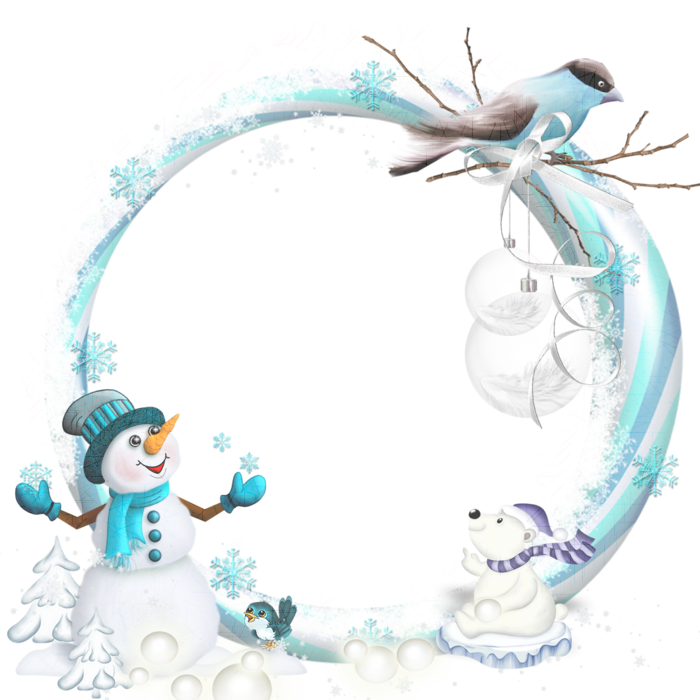                                                                                   Директор МБОУ ООШ № 7                                                                                        __________  И.Г. Левицкаяот 10 декабря 2019 г.ПЛАН РАБОТЫ ШТАБА ВОСПИТАТЕЛЬНОЙ РАБОТЫна зимних каникулах 2019 – 2020 уч. годаРуководитель ШВР                                                      Алябьева О.М.Утверждаю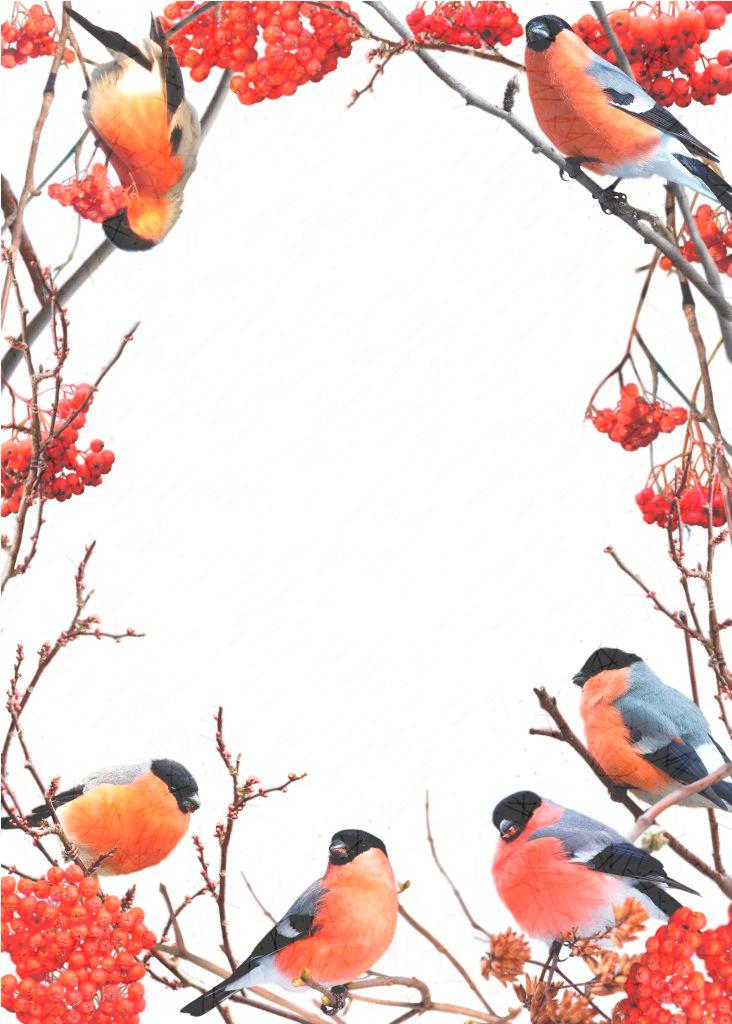                                                                                   Директор МБОУ ООШ № 7                                                                                        __________  И.Г. Левицкаяот 10 декабря 2019 г.ГРАФИК РАБОТЫ ШВР В ПЕРИОД ЗИМНИХ КАНИКУЛ 2019 – 2020 уч. годРуководитель ШВР                                 Алябьева О.М.Утверждаю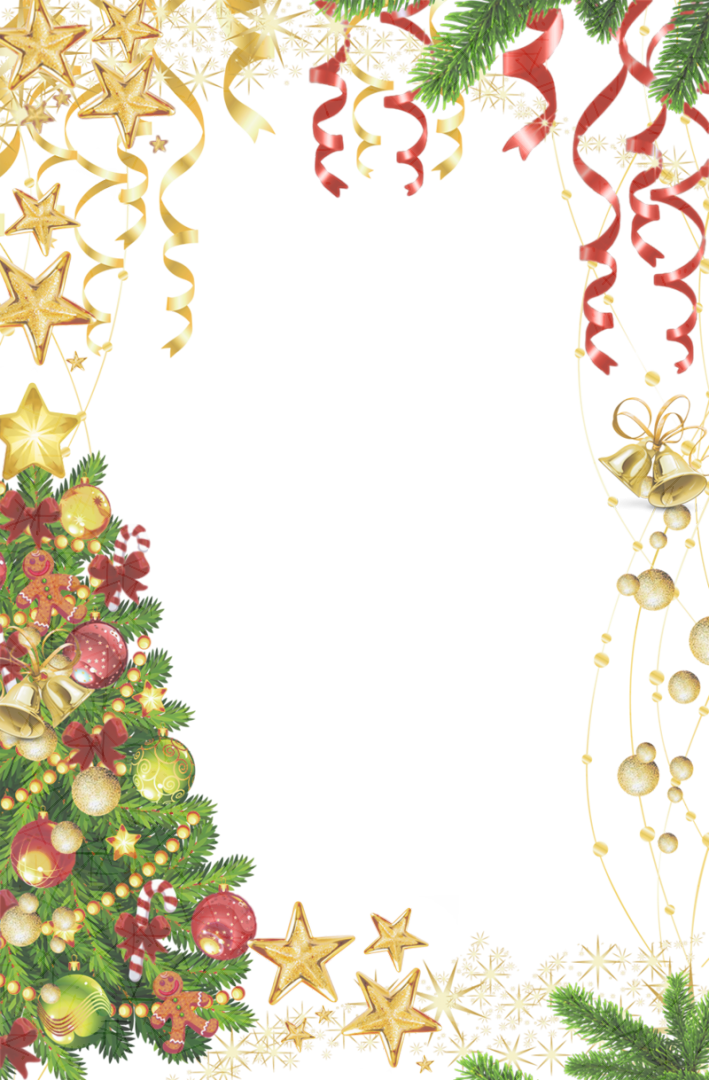                                                                                   Директор МБОУ ООШ № 7                                                                                        __________  И.Г. Левицкаяот 10 декабря 2019 г.План работы инспектора ОПДН на зимних каникулах 2019 – 2020 уч. годаГРАФИК РАБОТЫ СОЦИАЛЬНО –  ПЕДАГОГИЧЕСКОЙ СЛУЖБЫЗам. директора по ВР                               О.М. АлябьеваСроки Мероприятия Класс Ответственный 20.12.19Заседание Штаба ВР по плану.Члены ШВР10.12.19Заседание Совета профилактики по плану.1 – 9 Алябьева О.М.Члены совета профилактикиВ течение  каникулОрганизация работы кружков, спортивных секций1 – 9 Штаб ВРПедагоги ДОВ течение каникулРабота школьной библиотеки1 – 9 Грищенко Л.Ю.В течение каникулОрганизация работы социально – психологической и социально – профилактической служб с учащимися и семьями, требующими повышенного внимания1 – 9 Члены Штаба ВРВ течение каникулПосещение семей учащихся, находящихся в тяжёлой жизненной ситуации, неблагополучных, многодетных семей, с целью оказания социально – педагогической помощи1 – 9 родителиШтаб ВР26.12.19Дискотека «Новогодние забавы»7 – 9 Штаб ВРКл. руководителиВ течение каникулИндивидуальная работа с учащимися, находящимися в ТЖС и вовлечение их во внеклассные мероприятия на каникулах1 – 9 Штаб ВРКл. руководители06.01.20Встреча с инспектором ОПДН «22.00 – детям пора домой!»7 – 9 Инспектор ОПДН Алябьева О.М.04.01.2006.01.20Школьные мероприятия:«Сказки А. Роу» Экскурсии по зимнему городу, посещение библиотеки им. Гайдара1 – 9Штаб ВРСовет старшеклассников, Кл. руководителиДень недели Время Понедельник 09.00 – 13.00  Вторник 14.00 – 18.00Среда 09.00 – 13.00  Четверг 14.00 – 18.00Пятница 09.00 – 13.00  Суббота 14.00 – 18.00№ п/пМероприятия Дата Ответственный 1Индивидуальная работа с учащимися склонными к правонарушениям06.01.2020Инспектор ОПДН 2Круглый стол «22.00 – детям пора домой!»09.01.2020Инспектор ОПДН3Посещение семей учащихся, склонных к правонарушениямВ течение каникулИнспектор ОПДН№ п/пДата Время Мероприятия 1В течение каникул11.00 – 13.00Работа с детьми, состоящими на профилактических учетах в органах системы профилактики2В течение каникул15.00 – 18.00Посещение на дому детей, состоящих на учетах с целью проверки жилищных условий и контроля за детьми во время каникул3В течение каникул09.00 – 11.00Работа с детьми и родителями из социально – неблагополучных семей